CARNet za učenike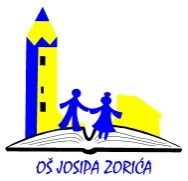 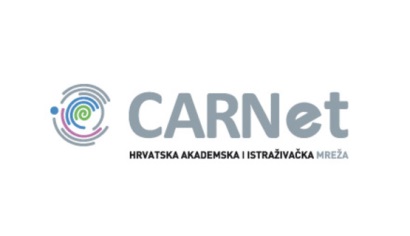 Obavještavamo roditelje i učenike da naša škola od školske godine 2015./2016. sudjeluje u projektu „e-Dnevnik“ za što će vam biti neophodno korištenje CARNetovih usluga. Učenici će upravo putem CARNeta moći pristupati svojim profilima na e-Dnevniku, i to na stranici ocjene.skole.hr Osim te osnovne funkcije, CARNet vam nudi još usluga koje će vam biti poučne, zabavne i korisne!Koristan savjet: provjerite nude li vaši davatelji internetske usluge još neke dodatne pogodnosti (jeftinija tarifa ili brži Internet), kako biste ih u suradnji s CARNetom mogli ostvariti (detaljnije informacije pronađite na http://www.carnet.hr/ucenici/pristup_internetu).Od zanimljivih sadržaja za učenike, na prvom mjestu valja izdvojiti CARNetov Portal za škole  (http://www.carnet.hr/eduhr) na kojem možete pronaći mnoštvo edukativnih tekstova i korisnih savjeta koji će vam pomoći u školskim i slobodnim aktivnostima. Ovdje izdvajamo neke od najpopularnijih usluga za učenike:Nacionalni portal za učenje na daljinu „Nikola Tesla“eLektiree-KnjižnicaBurza udžbenikaBlog s novostima za učenikeInteraktivni „Raspored sati“Besplatan e-mailBesplatan Webprostor za postavljanje vlastitih stranicaCARNet i Microsoft Hrvatska odnedavno pružaju i uslugu Office365 besplatno za sve učenike: pristup e-pošti s 50 gigabajta slobodnog prostora, pristup OneDrive pohrani podataka u oblaku s jednim terabajtom slobodnog prostora po korisniku, Office alate (Word, Excel, PowerPoint, OneNote), društvenu mrežu Yammer, Lync koji omogućuje audio i video konferencijske pozive te razmjenu poruka. Korisnici se sa svojim podacima prijavljuju na adresi https://office365.skole.hr i tako dobivaju pristup svim Office 365 alatima i aplikacijama. Za korisničku podršku učenici i nastavnici mogu se obratiti CARNetovoj službi podrške na adresu helpdesk@carnet.hr. Svim ovim uslugama možete pristupiti svojim elektroničkim identitetom (dobili ste ga uz ovu obavijest) u sustavu AAI@EduHr koji za vas otvara administrator imenika na vašoj ustanovi (nastavnici informatike). S elektroničkim identitetom u sustavu AAI@EduHr dobivate i e-mail adresu kojoj možete pristupati putem CARNetovog Webmaila. Za dodatne informacije postavite upit putem: CARNetovog Helpdeska (http://www.carnet.hr/sluzba_za_podrsku_korisnicima),besplatog telefona 0800 227 638, e-maila, Skypea ili online.	Marijana Pleše i Krešo Urek, nastavnici informatike i CARNetovi administratorimarijana.plese@skole.hr i kreso.urek@skole.hr 